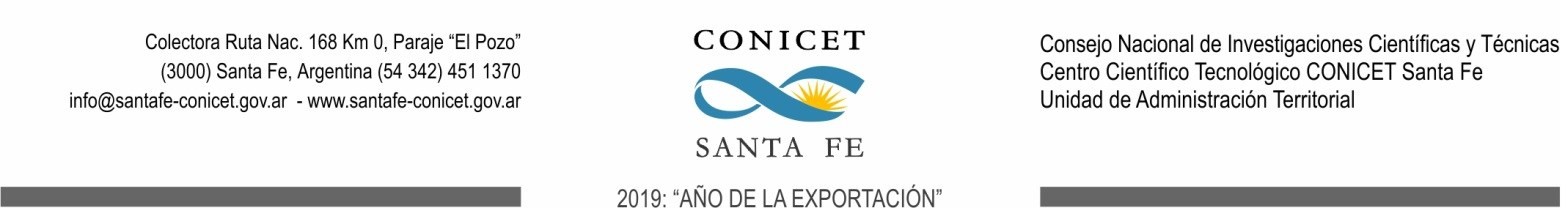 Yo	, declaro: haber sido informado sobre el proyecto; haberpodido hacer cualquier pregunta libremente, haber recibido suficiente información, haber sido informado por el profesional cuyo nombre y apellido se hace constar, haber comprendido de mi participación voluntaria; haber comprendido que puedo retirarme libremente sin perjuicio, por lo que doy mi consentimiento para participar en el estudio titulado: …………………………… (título o denominación del proyecto) que se realiza en el ………………………………. (ámbito de aplicación del proyecto). Los responsables de este proyecto son ………………………………… (responsables del proyecto).Firma de quien toma muestra	Aclaración 		/	/	 DNI	FechaDeclaro haber recibido una copia del consentimiento: FIRMA: ………………………………….Firma del IndividuoAclaración 	/	/ 	Nº de DNIFecha